        Obecní úřad Lánov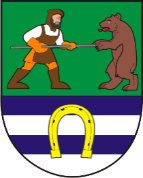 Prostřední Lánov čp. 200, 543 41 LánovOHLÁŠENÍ K MÍSTNÍMU POPLATKU ZE PSŮJméno a příjmení držitele psa: …………………………………………………………………………Datum narození: …………………………………………………………………………………………Trvalé bydliště držitele: ………………………………………………………………………………….telefon: ……………………………… e-mail: ………………………………………………………….Druh bydlení:rodinný dům   ano / nebytový dům do 3 bytových jednotek   ano / nebytový dům nad 3 bytové jednotky   ano / neDůchod a druh důchodu: ………………………...……….……. přiznán od: ………………………Důchod je jediným zdrojem příjmu:   ano / neProhlašuji, že výše uvedené údaje jsou pravdivé.V Lánově dne: ………………………  				………………………………………….								            podpis držitele psa	Vyplní držitel psaVyplní držitel psaVyplní držitel psaVyplní držitel psaVyplní držitel psaVyplní obecní úřadVyplní obecní úřadVyplní obecní úřadPlemeno psa / jméno psaPohlaví (pes/fena)Stáří psaOd kdy je pes drženČip (ano/ne)Číslo evidenční známkyRoční sazba poplatkuPoplatková povinnost od data